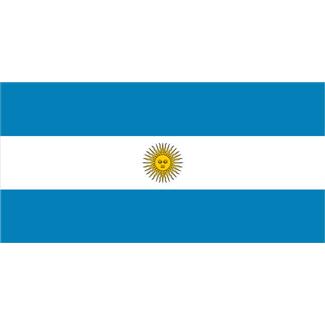 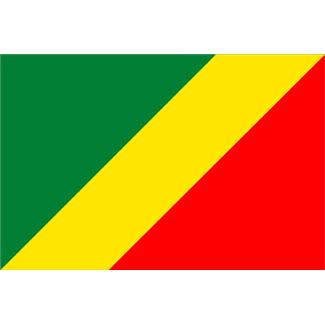 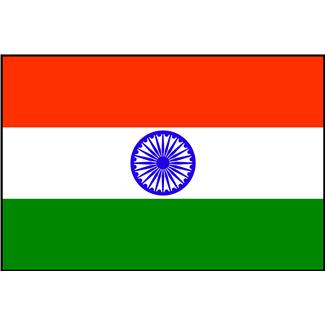 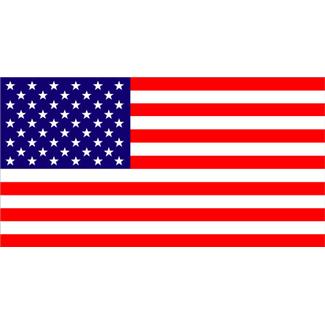 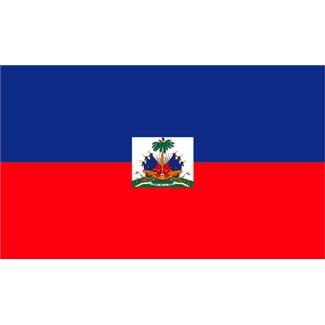 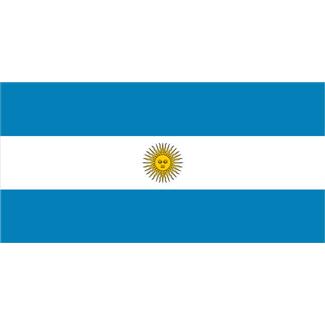 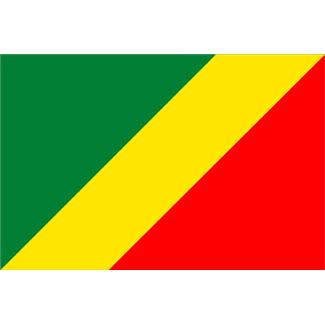 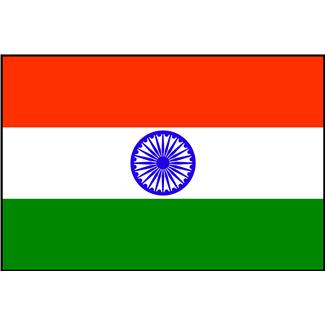 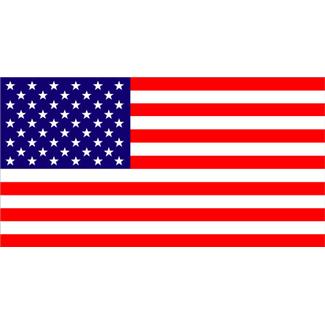 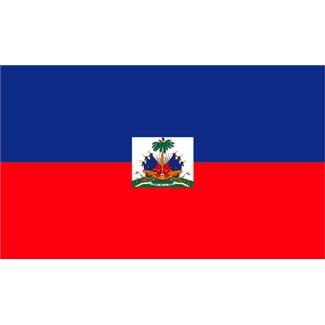 Your FamilyIs Invited to OurIndoorVBS Picnic!Please Be Our GuestJoin Us for a TYPE of DINNERThis Friday Evening at TIMEThen join us this Sunday, DATE at TIMEfor a celebration featuring the VBS Singers.VBS Kids & Families ~ Bring Yourselves—Not Food! 